Je comprends ce qui est « caché » dans un texte.Le garagiste ferma le capot et dit à Papa :« Je ne peux pas réparer ça tout de suite, il faut me la laisser jusqu’à demain. »Où se passe cette scène ? _____________________________Qu’est-ce qui doit être réparé ? _________________________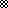 